Lasten hoitotyön ammattilainen tai opiskelija, liity Laneen, jos oman ammattitaitosi kehittäminen kiinnostaa!Sinun ei tarvitse työskennellä lastenneurologialla tai olla hankkinut erityiskoulutusta.Kiinnostus aiheeseen riittää.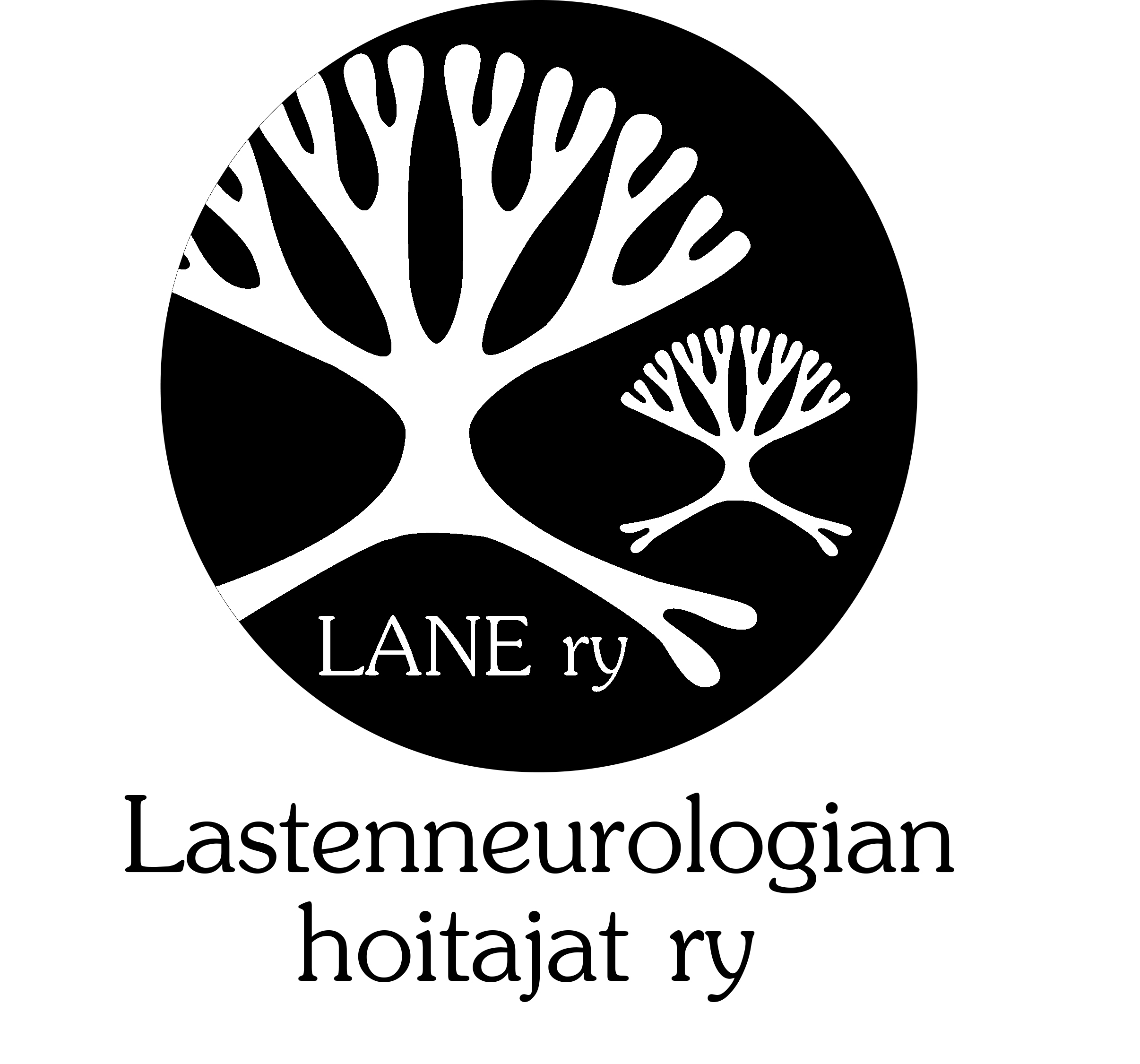 VALTAKUNNALLINENLASTENNEUROLOGIAN HOITAJIEN YHDISTYS (LANE RY)Yhdistyksen tarkoituksena on edistää neurologisesti sairaiden ja/tai vammaisten lasten hyvinvointia kehittämällä hoitotyötäJäsenedutVerkostoituminen kautta koko SuomenLasten asialla -lehti kotiin postitettunaAlennettu hinta Lanen laadukkailla koulutuspäivilläMahdollisuus osallistua Lanen tutkimusklubeihin ja saada klubiartikkelit käyttöönPääsy sähköpostilistalle, jossa tietoa ajankohtaisista asioista Apurahojen ja palkintojen saantimahdollisuusPääsy jäsenten omalle keskustelupalstalleAlennukset kannatustuotteistaÄänioikeus yhdistyksen kokouksissaLisäksi kaikille avoimet kotisivut, Facebook ja Twitter, joihin päivitetään jatkuvasti uutta tietoa ajankohtaisista hoitotyön uutisista, koulutuksista ja luettavasta.Jäsenyys on edullista:varsinaiset jäsenet 20 €/vuosiopiskelijat ja eläkeläiset 10 € /vuosiyhteisöjäsenet 50 €/vuosiLue lisää: https://lastenneurologianhoitajat.yhdistysavain.fi/ (tai googlaa: Lane ry)Jäseneksi liittyminen netissä osoitteessa: https://lastenneurologianhoitajat.yhdistysavain.fi/yhdistyksemme/liity_jaseneksi/Suosittelen Laneen liittymistä!____________________________________________________